
Event Planner Contract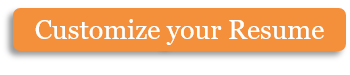 This contract is made effective as of [Date] by and between [Event Planner] and [Client]. This contract serves as an agreement of distribution of services and compensation in the planning of [Event], which will be held on [Date of Event].Scope of Services The Event Planner is responsible for the planning and coordination of the Event. This shall include making appropriate reservations, creating a format for invitations, reserving necessary space for the Event, and handling on-site logistics. Additional duties may be required based on the nature of the Event and should be described below:(additional duties) Compensation As compensation for the Event Planner’s services, the Client agrees to pay a total of $[Amount] to the Event Planner. A non-refundable deposit of 25% or $[Amount] will be made as an initial deposit and is due on the date that this contract goes into effect.The remaining balance of $[Balance Amount] shall be due no later than five (5) business days prior to the date of the event. If the balance is not received within this period of time, an interest rate of 15% of the remaining balance shall be charged for every week the balance is past due. Vendors Based on preliminary discussions, the Event Planner will compile a list of preferred vendors and review that list with the Client. This list may include, but is not limited to, caterers, rental agencies, musicians, DJs, photographers, Videographers, chefs, hotels, and conference centers. Services desired by the Client will be drawn from the approved vendor list when possible. Deviations from this list will be announced to the Client prior to the approval of any final agreement with the vendor. The Client is responsible for all payments made to the vendors chosen, and will be notified of all due dates at the time that an agreement is formed with these parties. Date Changes and Cancellations Should the date of the Event change, the Event Planner will make the best effort possible to accommodate the new date. The Client understands that last-minute changes can affect the quality of the final Event and that these changes are not necessarily the fault of the Event Planner. In the event of a cancellation of the Event, the Client should notify the Event Planner no later than thirty (30) days prior to the planned date. Should the Event be canceled after that deadline, the Event Planner may collect the full fee owed, including any applicable interest that may arise due to late payments.Weather The Event Planner will make an effort to select an alternate venue for outdoor events where weather is a concern if possible. In the event of severe weather that may disrupt the Event or prevent it from being held, the Client can propose an alternate date and the Event Planner will make the best effort to accommodate that change as per the clause above. By signing below, both the Client and the Event Planner indicate that they have read, understand, and agree to all terms and conditions presented above.Copyright information - Please read© This Free Microsoft Office Template is the copyright of Hloom.com. You can download and modify this template for your own personal use. You can (and should!) remove this copyright notice (click here to see how) before customizing the template.You may not distribute or resell this template, or its derivatives, and you may not make it available on other websites without our prior permission. All sharing of this template must be done using a link to http://www.hloom.com/. For any questions relating to the use of this template please email us - info@hloom.comClient:Date:Event Planner:Date: